Toplantı Fotoğrafları ve DokümanlarıEk 1: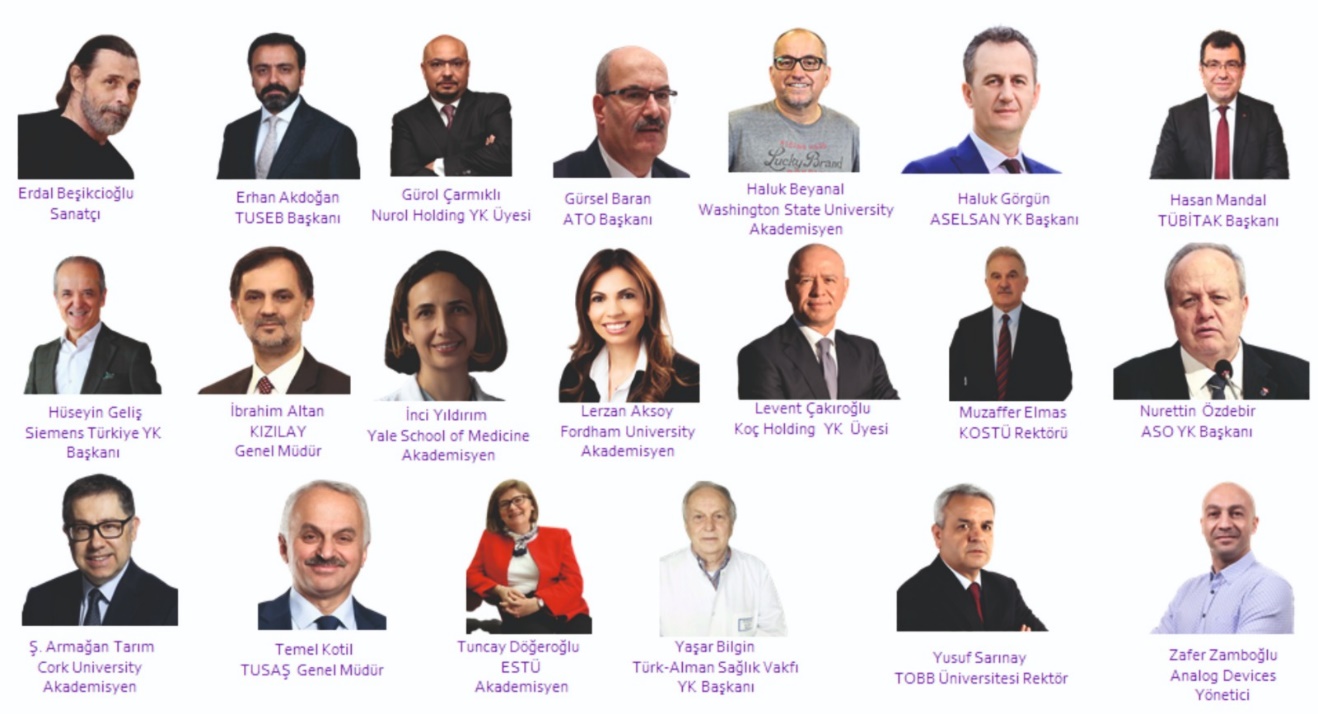 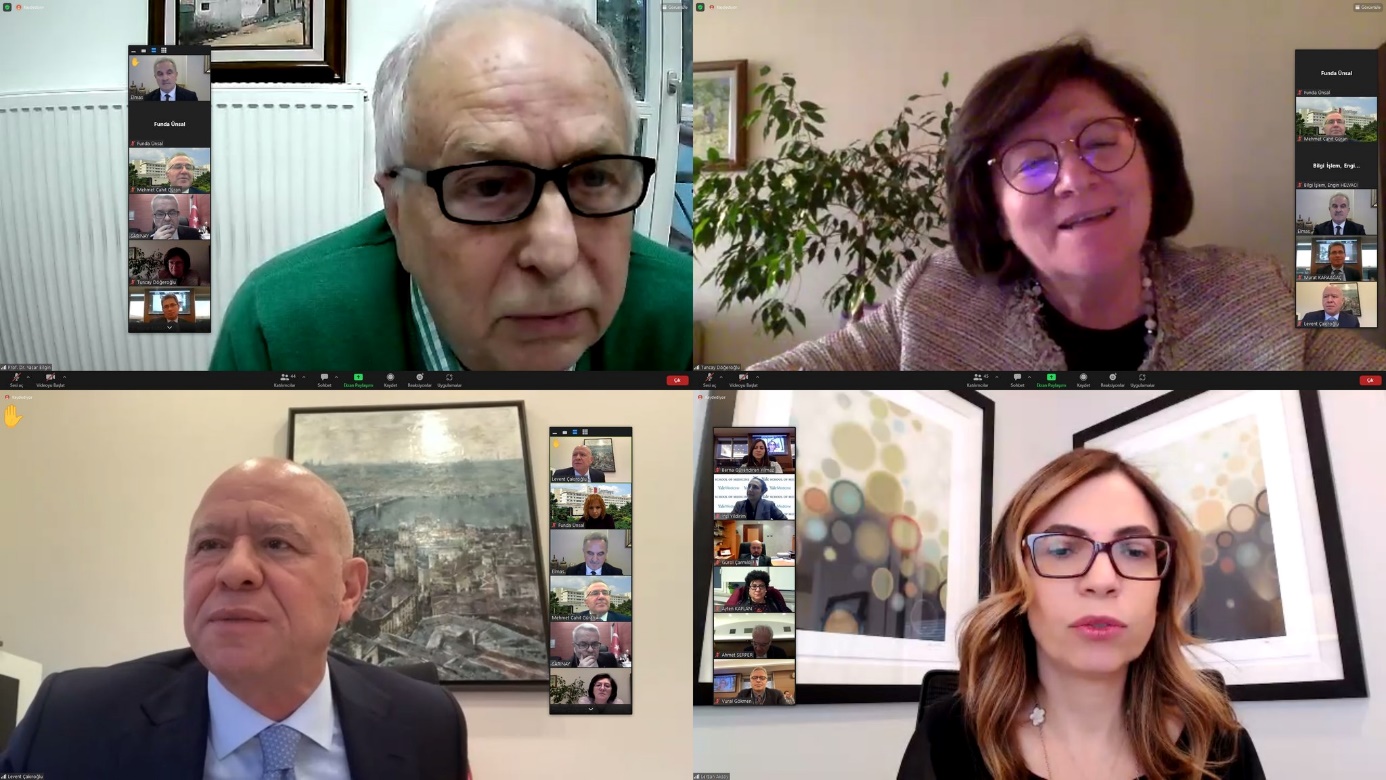 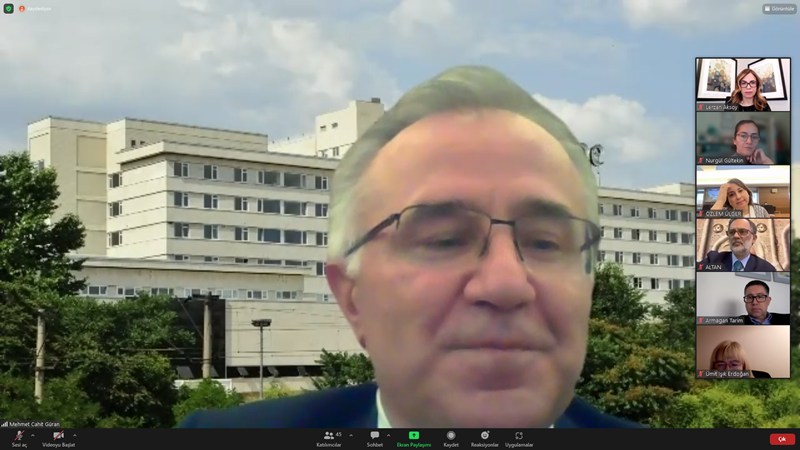 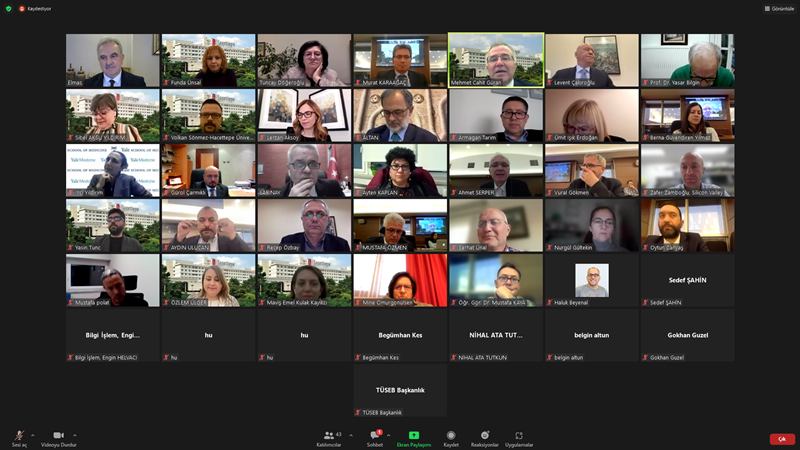 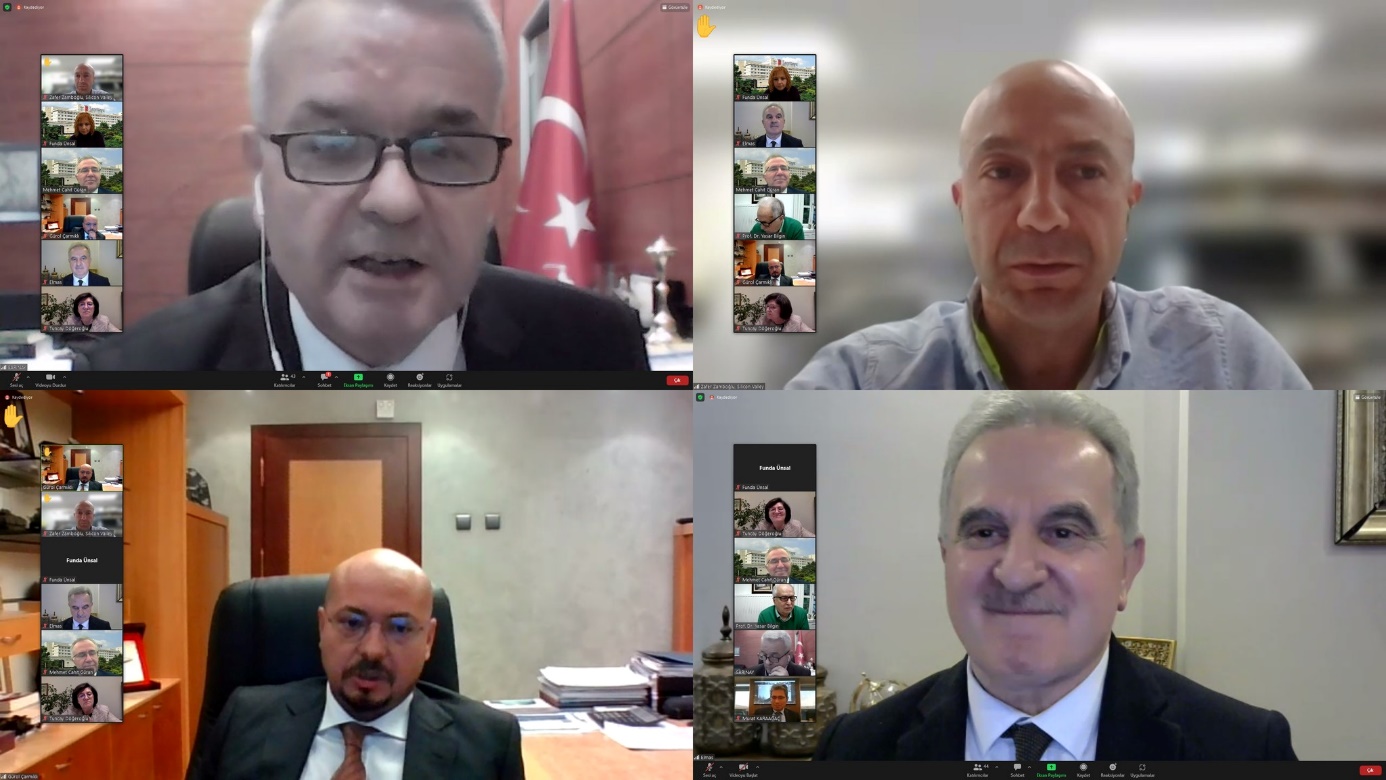 DANIŞMA KURULU TOPLANTISI TUTANAĞIDANIŞMA KURULU TOPLANTISI TUTANAĞIDANIŞMA KURULU TOPLANTISI TUTANAĞIDANIŞMA KURULU TOPLANTISI TUTANAĞIToplantı NoToplantı TarihiToplantı Başlangıç SaatiToplantı Bitiş Saati2022/114.11.202216:0018:00BirimKalite Yönetim OfisiKalite Yönetim OfisiKalite Yönetim OfisiToplantı YeriÇevrimiçiÇevrimiçiÇevrimiçiToplantı BaşkanıProf. Dr. M. Cahit GÜRANProf. Dr. M. Cahit GÜRANProf. Dr. M. Cahit GÜRANRaportör(ler)Funda ÜNSALFunda ÜNSALFunda ÜNSALGÜNDEMGÜNDEMGÜNDEMGÜNDEMÜniversitemiz Danışma Kurulu; “Danışma Kurulu Kuruluş, Görev ve Çalışma Usul ve Esasları Hakkında Yönerge" nin 5.maddesi, 1a fıkrasına göre oluşturulmuş ve 06.10.2022 Tarihli Senato Toplantısında onaylanmıştır. Kurullun ilk olağan toplantı 14.11.2022 tarihinde çevrimiçi gerçekleştirilmiştir. Danışma Kurulu Toplantısı Rektörümüz Prof. Dr. M. Cahit GÜRAN Başkanlığında; Danışma Kurulu Üyeleri, üniversitemizin üst yönetimi, Kalite Komisyonu Üyeleri ve Kalite Yönetim Ofisi çalışanlarından oluşan 41 katılımcı ile yapılmıştır. Danışma Kurulu Üyeleri Ek- 1 de sunulmuştur.Toplantı giriş, üniversitemizin tanıtımı ve görüşlerin alınması bölümlerinden oluşmuştur.Üniversitemiz Danışma Kurulu; “Danışma Kurulu Kuruluş, Görev ve Çalışma Usul ve Esasları Hakkında Yönerge" nin 5.maddesi, 1a fıkrasına göre oluşturulmuş ve 06.10.2022 Tarihli Senato Toplantısında onaylanmıştır. Kurullun ilk olağan toplantı 14.11.2022 tarihinde çevrimiçi gerçekleştirilmiştir. Danışma Kurulu Toplantısı Rektörümüz Prof. Dr. M. Cahit GÜRAN Başkanlığında; Danışma Kurulu Üyeleri, üniversitemizin üst yönetimi, Kalite Komisyonu Üyeleri ve Kalite Yönetim Ofisi çalışanlarından oluşan 41 katılımcı ile yapılmıştır. Danışma Kurulu Üyeleri Ek- 1 de sunulmuştur.Toplantı giriş, üniversitemizin tanıtımı ve görüşlerin alınması bölümlerinden oluşmuştur.Üniversitemiz Danışma Kurulu; “Danışma Kurulu Kuruluş, Görev ve Çalışma Usul ve Esasları Hakkında Yönerge" nin 5.maddesi, 1a fıkrasına göre oluşturulmuş ve 06.10.2022 Tarihli Senato Toplantısında onaylanmıştır. Kurullun ilk olağan toplantı 14.11.2022 tarihinde çevrimiçi gerçekleştirilmiştir. Danışma Kurulu Toplantısı Rektörümüz Prof. Dr. M. Cahit GÜRAN Başkanlığında; Danışma Kurulu Üyeleri, üniversitemizin üst yönetimi, Kalite Komisyonu Üyeleri ve Kalite Yönetim Ofisi çalışanlarından oluşan 41 katılımcı ile yapılmıştır. Danışma Kurulu Üyeleri Ek- 1 de sunulmuştur.Toplantı giriş, üniversitemizin tanıtımı ve görüşlerin alınması bölümlerinden oluşmuştur.Üniversitemiz Danışma Kurulu; “Danışma Kurulu Kuruluş, Görev ve Çalışma Usul ve Esasları Hakkında Yönerge" nin 5.maddesi, 1a fıkrasına göre oluşturulmuş ve 06.10.2022 Tarihli Senato Toplantısında onaylanmıştır. Kurullun ilk olağan toplantı 14.11.2022 tarihinde çevrimiçi gerçekleştirilmiştir. Danışma Kurulu Toplantısı Rektörümüz Prof. Dr. M. Cahit GÜRAN Başkanlığında; Danışma Kurulu Üyeleri, üniversitemizin üst yönetimi, Kalite Komisyonu Üyeleri ve Kalite Yönetim Ofisi çalışanlarından oluşan 41 katılımcı ile yapılmıştır. Danışma Kurulu Üyeleri Ek- 1 de sunulmuştur.Toplantı giriş, üniversitemizin tanıtımı ve görüşlerin alınması bölümlerinden oluşmuştur.KATILIMCILARKATILIMCILARKATILIMCILARKatılımcı SayısıDanışma Kurulu Üyeleri, HÜKAK Ekibi, KAYO EkibiDanışma Kurulu Üyeleri, HÜKAK Ekibi, KAYO EkibiDanışma Kurulu Üyeleri, HÜKAK Ekibi, KAYO Ekibi41TOPLANTI SONUÇLARITOPLANTI SONUÇLARITOPLANTI SONUÇLARITOPLANTI SONUÇLARIGündem No 1Gündem No 1Üniversitemizin TanıtımıÜniversitemizin TanıtımıGörüş ve ÖnerilerGörüş ve ÖnerilerRektörümüz Prof. Dr. M. Cahit GÜRAN tarafından Danışma Kurulu üyeleri hakkında bilgilendirme yapıldı. En önemli dış paydaşlarımız arasında olan Danışma Kurulumuz üyelerinin yer aldığı çalışma alanları ve sektörleri hakkında bilgi verildi. Rektörümüz Prof. Dr. M. Cahit GÜRAN tarafından Danışma Kurulu üyeleri hakkında bilgilendirme yapıldı. En önemli dış paydaşlarımız arasında olan Danışma Kurulumuz üyelerinin yer aldığı çalışma alanları ve sektörleri hakkında bilgi verildi. Alınan Kararlar ve Planlanan İşlerAlınan Kararlar ve Planlanan İşlerRektörümüz Prof. Dr. M. Cahit GÜRAN tarafından üniversitemizin tanıtımının ve üniversitemizdeki kalite güvence sistemi çalışmalarının yer aldığı bir sunum gerçekleştirildi. Sunum 3 ana başlık halinde sunuldu:Danışma Kurulu hakkında  Hacettepe Üniversitesi hakkında (2023-2027 SP)TarihçeSayılarla Hacettepe2023-2027 Stratejik PlanıMisyon, Vizyon ve DeğerlerStratejik Amaç ve HedeflerKalite ÇalışmalarıDanışma Kurulu Etkileşiminden BeklentilerimizSunum içeriğinde, üniversitemiz Bütünleşik kalite güvencesi hakkında bilgilendirme ve üniversitemizde kalite kültürünün geliştirilmesi yönünde yapılan çalışmalar hakkında bilgi verildi.Rektörümüz Prof. Dr. M. Cahit GÜRAN tarafından üniversitemizin tanıtımının ve üniversitemizdeki kalite güvence sistemi çalışmalarının yer aldığı bir sunum gerçekleştirildi. Sunum 3 ana başlık halinde sunuldu:Danışma Kurulu hakkında  Hacettepe Üniversitesi hakkında (2023-2027 SP)TarihçeSayılarla Hacettepe2023-2027 Stratejik PlanıMisyon, Vizyon ve DeğerlerStratejik Amaç ve HedeflerKalite ÇalışmalarıDanışma Kurulu Etkileşiminden BeklentilerimizSunum içeriğinde, üniversitemiz Bütünleşik kalite güvencesi hakkında bilgilendirme ve üniversitemizde kalite kültürünün geliştirilmesi yönünde yapılan çalışmalar hakkında bilgi verildi.Sorumlu kişiSorumlu kişiDanışma Kurulu - HÜKAK - KAYODanışma Kurulu - HÜKAK - KAYOBaşlangıç/Bitiş TarihiBaşlangıç/Bitiş TarihiGündem No 2Gündem No 2Görüşlerin AlınmasıGörüşlerin AlınmasıGörüş ve ÖnerilerGörüş ve ÖnerilerRektörümüz Prof. Dr. M. Cahit GÜRAN tarafından Danışma Kurulu üyelerine görüşleri soruldu.Rektörümüz Prof. Dr. M. Cahit GÜRAN tarafından Danışma Kurulu üyelerine görüşleri soruldu.Alınan Kararlar ve Planlanan İşlerAlınan Kararlar ve Planlanan İşlerToplantı sonunda Danışma Kurulu Üyeleri: Kendilerine verilen görev açısından gururlu olduklarını ve Stratejik plan uygulaması ile ilgili olarak üniversitemizin yaklaşımını takdir ettiklerini Hacettepe Üniversitesi’nin Kalite güvencesi sistemi uygulamalarını memnuniyetle karşıladıklarını ve ilgili belgeler paylaşıldığı takdirde katkı vermekten memnuniyet duyacaklarınıÜyelerin kendi sektörleri ile üniversitemiz arasında işbirliği yapmaktan memnuniyet duyacaklarını Üniversitemizde yapılan çalışmalarda yol arkadaşlığı açısından kendi adlarına düşen her türlü desteği verecekleriniİstihdam açısından mezunlarımız için katkı sunabileceklerini Üniversitemiz Tıp Fakültesi mezunlarının yetkinliklerinin en üst düzeyde olduğu ve Almanya’da, Tıp Fakültesi mezunlarının diplomasının geçerliliği için çalışmalar konusunda destek olmak için çalışmalarda bulunacaklarınıÜniversitemizin dijitalleşme çalışmalarına katkıda bulunabileceklerini belirtmişlerdir.Danışma Kurulu üyeleri arasında bulunan mezunlarımız, mezuniyet sonrası, iş yaşamında yetkinliklerinin en üst düzeyde olduğunu fark ettiklerini memnuniyetle dile getirmişlerdir.Toplantı sonunda Danışma Kurulu Üyeleri: Kendilerine verilen görev açısından gururlu olduklarını ve Stratejik plan uygulaması ile ilgili olarak üniversitemizin yaklaşımını takdir ettiklerini Hacettepe Üniversitesi’nin Kalite güvencesi sistemi uygulamalarını memnuniyetle karşıladıklarını ve ilgili belgeler paylaşıldığı takdirde katkı vermekten memnuniyet duyacaklarınıÜyelerin kendi sektörleri ile üniversitemiz arasında işbirliği yapmaktan memnuniyet duyacaklarını Üniversitemizde yapılan çalışmalarda yol arkadaşlığı açısından kendi adlarına düşen her türlü desteği verecekleriniİstihdam açısından mezunlarımız için katkı sunabileceklerini Üniversitemiz Tıp Fakültesi mezunlarının yetkinliklerinin en üst düzeyde olduğu ve Almanya’da, Tıp Fakültesi mezunlarının diplomasının geçerliliği için çalışmalar konusunda destek olmak için çalışmalarda bulunacaklarınıÜniversitemizin dijitalleşme çalışmalarına katkıda bulunabileceklerini belirtmişlerdir.Danışma Kurulu üyeleri arasında bulunan mezunlarımız, mezuniyet sonrası, iş yaşamında yetkinliklerinin en üst düzeyde olduğunu fark ettiklerini memnuniyetle dile getirmişlerdir.Sorumlu kişiSorumlu kişiDanışma Kurulu Danışma Kurulu Başlangıç/Bitiş TarihiBaşlangıç/Bitiş TarihiGündem No 3Gündem No 3TOPLANTININ DEĞERLENDİRİLMESİ ve SONUÇTOPLANTININ DEĞERLENDİRİLMESİ ve SONUÇGörüş ve ÖnerilerGörüş ve ÖnerilerAlınan Kararlar ve Planlanan İşlerAlınan Kararlar ve Planlanan İşler1.Danışma Kurulu Toplantılarının 3 ayda bir yapılmasına ve her toplantı için bir tema belirlenmesi, sıradaki ilk toplantının toplumsal katkı faaliyetleri üzerine odaklanması ve konu ile ilgili toplumsal katkı koordinatörlüğünün bir sunum yapması,2. 2023-2027 Stratejik Plan (Taslak),  HÜ Politika Belgeleri, Bütünleşik Kalite Güvencesi Sistemi Kılavuzu’nun Danışma Kurulu üyeleri ile paylaşılması ve üyelerin görüşlerinin alınması  kararlaştırılmıştır.1.Danışma Kurulu Toplantılarının 3 ayda bir yapılmasına ve her toplantı için bir tema belirlenmesi, sıradaki ilk toplantının toplumsal katkı faaliyetleri üzerine odaklanması ve konu ile ilgili toplumsal katkı koordinatörlüğünün bir sunum yapması,2. 2023-2027 Stratejik Plan (Taslak),  HÜ Politika Belgeleri, Bütünleşik Kalite Güvencesi Sistemi Kılavuzu’nun Danışma Kurulu üyeleri ile paylaşılması ve üyelerin görüşlerinin alınması  kararlaştırılmıştır.Sorumlu kişiSorumlu kişiDanışma Kurulu - HÜKAK - KAYODanışma Kurulu - HÜKAK - KAYOSıra NoAdı KurumuStatüsü Görevi 1 Erdal Beşikcioğlu Sanatçı Sanat-Kültür Sanatçı/Mezun 2 Erhan Akdoğan (Prof. Dr.) Türkiye Sağlık Enstitüleri Başkanlığı Kamu Kurumu/ÜniversiteBaşkan 3 Gürol Çarmıklı Nurol Holdingİş Dünyası Yönetim Kurulu Üyesi 4 Gürsel Baran Ankara Ticaret Odası İş Dünyası Başkan 5 Haluk Beyanal (Prof.Dr.)Washington State UniversityÜniversite Akademisyen/Mezun6 Haluk Görgün (Prof. Dr.) ASELSANİş Dünyası/Üniversite Yönetim Kurulu Başkanı7 Hasan Mandal (Prof. Dr.)Türkiye Bilimsel ve Teknolojik Araştırma KurumuKamu Kurumu/ÜniversiteBaşkan 8 Hüseyin Geliş (Dr.)Siemens Türkiye İş Dünyası Yönetim Kurulu Başkanı9 İbrahim Altan (Prof. Dr.) KIZILAYSivil Toplum/Üniversite Genel Müdür 10 İnci Yıldırım (Prof. Dr.) Yale School of MedicineÜniversite Akademisyen/Mezun11 Lerzan Aksoy (Prof. Dr.)Fordham UniversityÜniversite Akademisyen/Mezun12 Levent ÇakıroğluKoç Holding İş Dünyası Yönetim Kurulu Üyesi 13 Muzaffer Elmas (Prof. Dr.)  Kocaeli Sağlık ve Teknoloji ÜniversitesiÜniversite Rektör 14 Nurettin Özdebir Ankara Sanayi Odası İş Dünyası Yönetim Kurulu Başkanı 15 Ş. Armağan Tarım (Prof. Dr.) Cork UniversityÜniversite Akademisyen/Mezun16 Temel Kotil (Prof. Dr.)TUSAŞ İş Dünyası/Üniversite Yönetim Kurulu Başkanı17 Tuncay Döğeroğlu (Prof. Dr.)Eskişehir Teknik Üniversitesi Üniversite Akademisyen18 Yaşar Bilgin (Prof. Dr.) Türk-Alman Sağlık Vakfı Sivil Toplum/Üniversite Yönetim Kurulu Başkanı 19 Yusuf Sarınay (Prof. Dr.) TOBB Üniversitesi Üniversite Rektör/Mezun 20 Zafer Zamboğlu Analog Devicesİş Dünyası Mühendis 